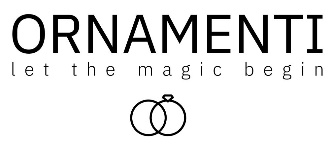 14. 6. 2021Šperky na léto: Jaké vybrat a jak je nosit?Léto se blíží a spolu s ním období, kdy konečně budeme moci odhodit roláky, kabáty a čepice a nechat vyniknout na svých odhalených dekoltech, zápěstích a uších krásné letní šperky. Všudypřítomné sluníčko navíc nechá třpytivé šperky rozehrát všemi barvami a podpoří lesk drahých kamenů. Byla by tedy velká škoda toho nevyužít.Jaké šperky zvolit na léto?Léto je obdobím volnosti, dobrodružství a objevování nových věcí. Všude kolem to krásně kvete a překypuje barvami. A právě podle toho je třeba letní šperky vybírat. Horké sluneční dny nám dávají možnost zaexperimentovat a vyzkoušet něco, na co jsme si doposud netroufli. Nebojte se proto sáhnout po výraznějších a hravějších špercích, které vás celou rozzáří. Ideální jsou zlaté i stříbrné šperky s drahými kameny nejrůznějších barev. Na léto ty pravé náhrdelníky najdete například mezi šperky PDPAOLA a ALEYOLÉ, z nichž čiší španělský temperament a styl. Stačí se jen podívat na náhrdelník Titanium gold s barevnými zirkony a hned vám bude jasné, jakým směrem se máte v létě vydat.Šperky v barvě slunceŘeč je o zlatých špercích. Ty se k létu perfektně hodí, neboť krásně korespondují s prosluněným počasím. A nemusí se jednat pouze o zlato jako takové. Skvělou volbou je 18 karátovým zlatem pozlacené stříbro. Obzvlášť hezky v létě vypadají zlaté šperky s přírodními kameny, které ovšem vyžadují dávku sebejistoty od své nositelky. Pokud naopak dáváte přednost minimalismu a čistým liniím, jistě vás potěší, že neuděláte chybu ani když k letnímu outfitu zvolíte jednoduchý zlatý řetízek nebo zlaté kruhové náušnice. Kompromis mezi oběma styly pak představují náhrdelníky a náramky s přívěsky s motivy přírody. Že nevíte, co máme přesně na mysli? Jako výborný příklad vám může posloužit pozlacený náhrdelník Buzz gold nebo řetízek s přívěskem mušle Delmare gold.Jak šperky v létě nosit?Pochopitelně ze všeho nejlepší bude, když šperky necháte zazářit na holé a opálené kůži. Takto nejlépe vyniknou zejména výraznější a mohutnější šperky. V létě si ale můžete klidně dovolit řetízky, náramky a prsteny také kombinovat a vzájemně vrstvit. Pro vrstvení jsou nejvhodnější tenké a nepříliš zdobené klenoty, jako je pozlacený prstýnek Forze gold.A jeden malý tip na závěr: Pokud si vrstvit šperky netroufáte, ale moc se vám to líbí, sáhněte po náhrdelníku, který je již složený z několika řetízků. Ideální je například pozlacený náhrdelník Nia gold od PDPAOLA.V e-shopu Ornamenti můžete vybírat z náramků, náhrdelníků, prstýnků i náušnic. Dostupný luxus pod hlavičkou Ornamenti najdete na www.ornamenti.cz.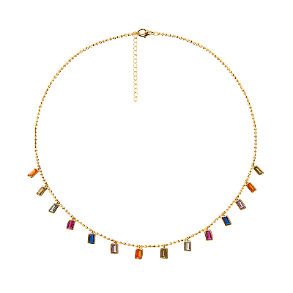 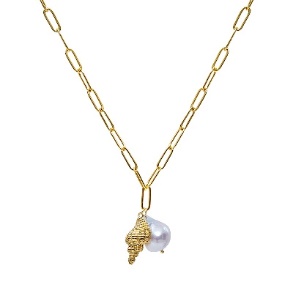 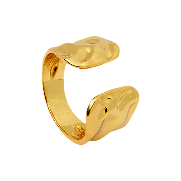 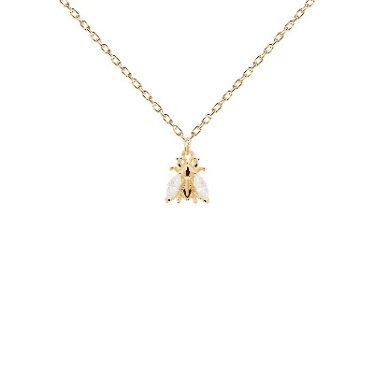 Kontakty:  							Mediální servis:Ornamenti                                       	                                  cammino…      www.ornamenti.cz	                                             	           Dagmar Kutilová    Facebook/Ornamenti		                                             e-mail: kutilova@cammino.czInstagram/Ornamenti                                                             tel.: +420 606 687 506                                                             	         		www.cammino.cz